〈高額購入品〉〈デジタル資産（ネット証券、有料アプリ・コンテンツなど）〉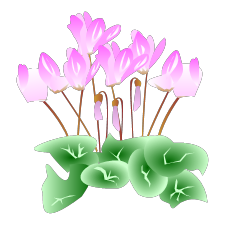 品目購入額保管場所譲渡先サービス名称サービス利用サービス利用スマホ／パソコンスマホ／パソコン利用　認証スマホ／パソコン利用　認証サービス名称IDパスワードスマホ／パソコンIDパスワード